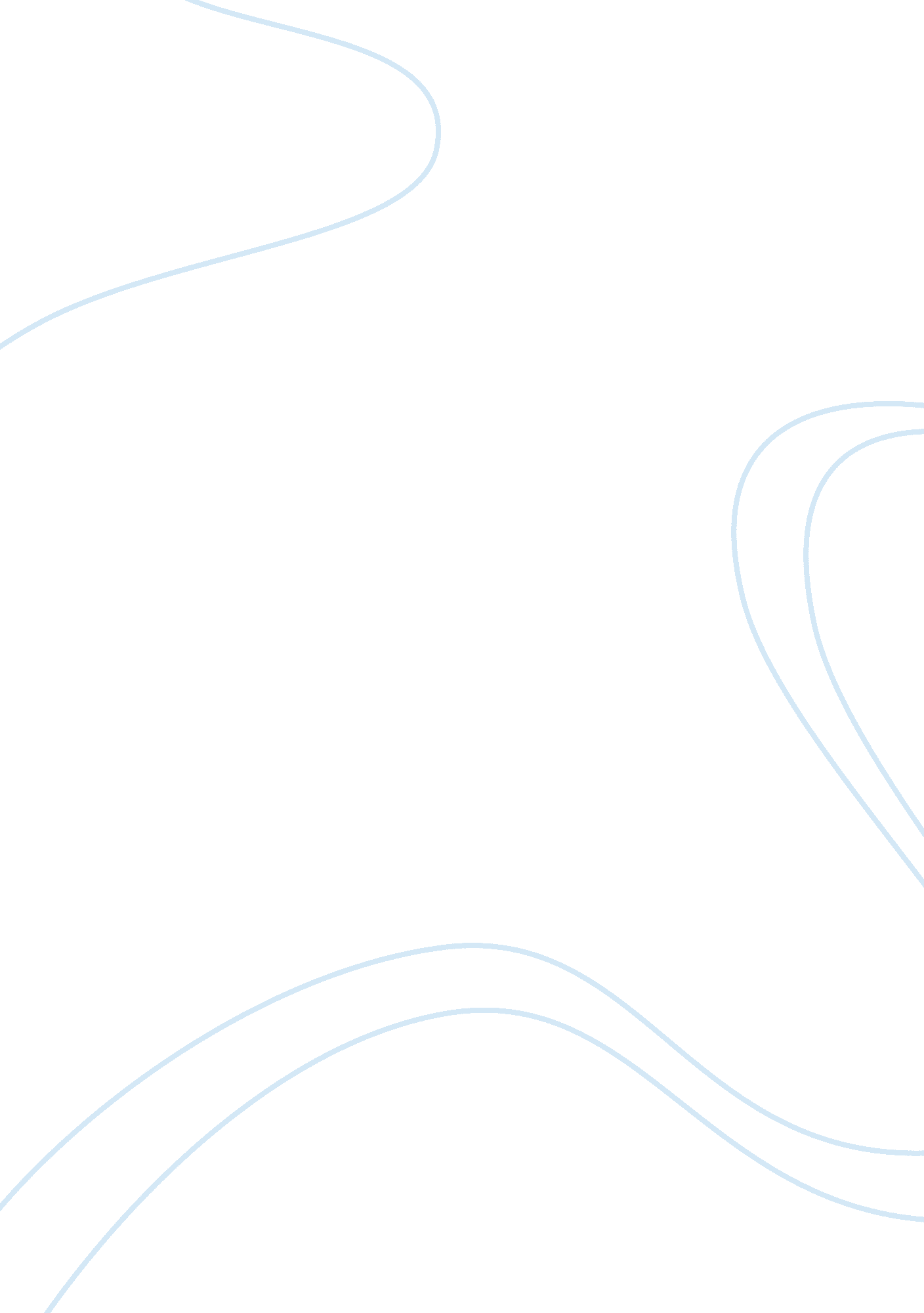 Kalma chowk underpassPolitics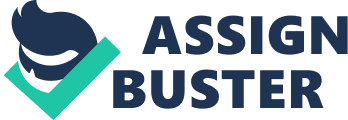 Punjab Chief Minister, Muhammad Shahbaz Sharif inaugurated the largest Kalma Chowk underpass of the history of the country. Addressing the ceremony held on the occasion, the Chief Minister said that completion of the largest underpass in a record period of 82 days is a great achievement which was possible due to the collective efforts of the entire team working on the project. He congratulated the concerned departments, members assembly, contractors and labourers who worked on the project. The Chief Minister said that the underpass consisting of seven lanes has been completed at a cost of Rs. billion in a record period of 82 days. He gave away cheque for Rs. 25 lakh to the labourers who worked on the project. Shahbaz Sharif said that transparency, quality and speedy completion of development projects, is the hallmark of Punjab government. He said that modern infrastructure is essential for rapid development. The Chief Minister said that Punjab government has spent millions of rupees on the improvement of infrastructure throughout the province and a network of roads, bridges and underpasses has been laid due to which economic and trade activities have increased in the province. Director General LDA while giving briefing about the Kalma Chowk underpass, informed that this project has been completed by working round the clock and one lakh sixty thousand vehicles will pass through this underpass daily. Later, the Chief Minister inaugurated underpass and passed through it. Earlier, the Chief Minister inaugurated the Peco Road Ramp constructed alongside Lahore Bridge by unveiling plaque and offered Dua. Members Assembly Naseer Bhutta, Ramzan Siddique Bhatti, DG LDA, DCO Lahore, officials of NLC and a large number of people were present on the occasion. Talking on the occasion, Shahbaz Sharif said that facility has been provided to the residents of Kot Lakhpat and other adjoining localities due to construction of ramp. Dost Muhammad Khosa calls on Shahbaz Sharif, expresses his complete confidence in partyleadership: Former Chief Minister Punjab, Dost Muhammad Khosa called on Punjab Chief Minister, Muhammad Shahbaz Sharif at Raiwind today. Senior Advisor Senator Sirdar Zulfiqar Ali Khan Khosa and Member Provincial Assembly Sirdar Hassamuddin Khosa were also present on the occasion. Dost Muhammad Khosa while expressing his complete confidence in the leadership of President PML-N Muhammad Nawaz Sharif and Chief Minister Punjab Muhammad Shahbaz Sharif, reiterated that he will continue to work as a party worker and make efforts for further strengthening the party in the area. Talking on the occasion, Shahbaz Sharif said that workers are precious asset of the party and they are like children in the eyes of party heads. 